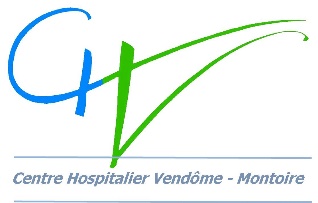 Le Centre Hospitalier de Vendôme-MontoirerecruteFilière AlzheimerA temps complet Diplôme d’Etat d’Infirmier exigé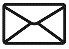 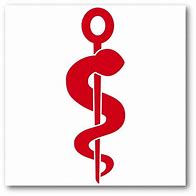 